The Little Dart Mission CommunityWebsite www.littledartchurches.org.ukThis is the place 
to visit for details about the life of the 12 churches in the Mission Community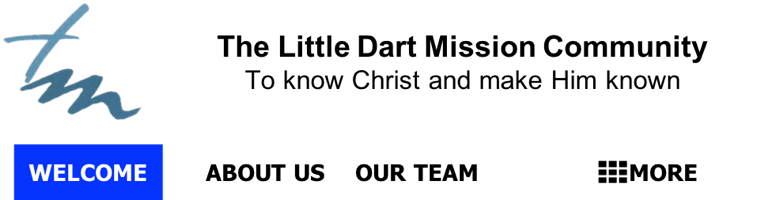 For Baptisms, Weddings and Funerals.In Chulmleigh, Burrington, Cheldon, Thelbridge and Wembworthy please contact Rev’d Tony In Chawleigh please contact Rev’d Janet In Witheridge with Creacombe, Eggesford, Meshaw, Romansleigh, 
East Worlington and West Worlington please contact Rev’d AdrianClergyRev’d Tony Rockey.  Tony’s rest day is Monday	Tel. 01769 581712 email: rector@littledartchurches.org.ukRev’d. Adrian Wells.  Adrian’s rest day is Friday
email: vicaradrian@gmail.com			Tel. 01884 861383Rev’d. Janet May.  Janet’s rest day is Friday	Tel. 01769 580791 email: curate.janet@littledartchurches.org.ukRev’d. Clive Jobbins.
email: jclivejobbins@gmail.com			Tel. 07745 684505Rev’d. John Rhodes					Tel. 01769 580265Weekday Prayers in churchAll weekday services in our Mission Community are suspended until further noticeHouse GroupsChawleigh House Group		Chulmleigh House Group
Now meeting via Zoom.		Now meeting via Zoom
					All welcomeWitheridge House Group		
Now meeting via Zoom.The Little Dart Mission Community
To know Christ and make Him knownDiary Dates & Info Sunday 13 December 2020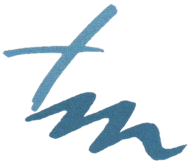 A very warm welcome to you todayMay you know God’s blessing today and in the days ahead.Church ServicesWe are once again able to re-open many of our churches across the Mission Community.   Services do feel very different as we seek to keep each other and our communities safe. Online Services in the Exeter DioceseFor access to a wide range of resources and services produced within the Exeter Diocese please take a look at the Online Church Services, Prayers & Worship web page.https://exeter.anglican.org/resources/worship/sunday-services-to-watch-online/A Musical Advent Calendar from Exeter CathedralCountdown to Christmas every day with these special online performances from the Choir of Exeter Cathedral.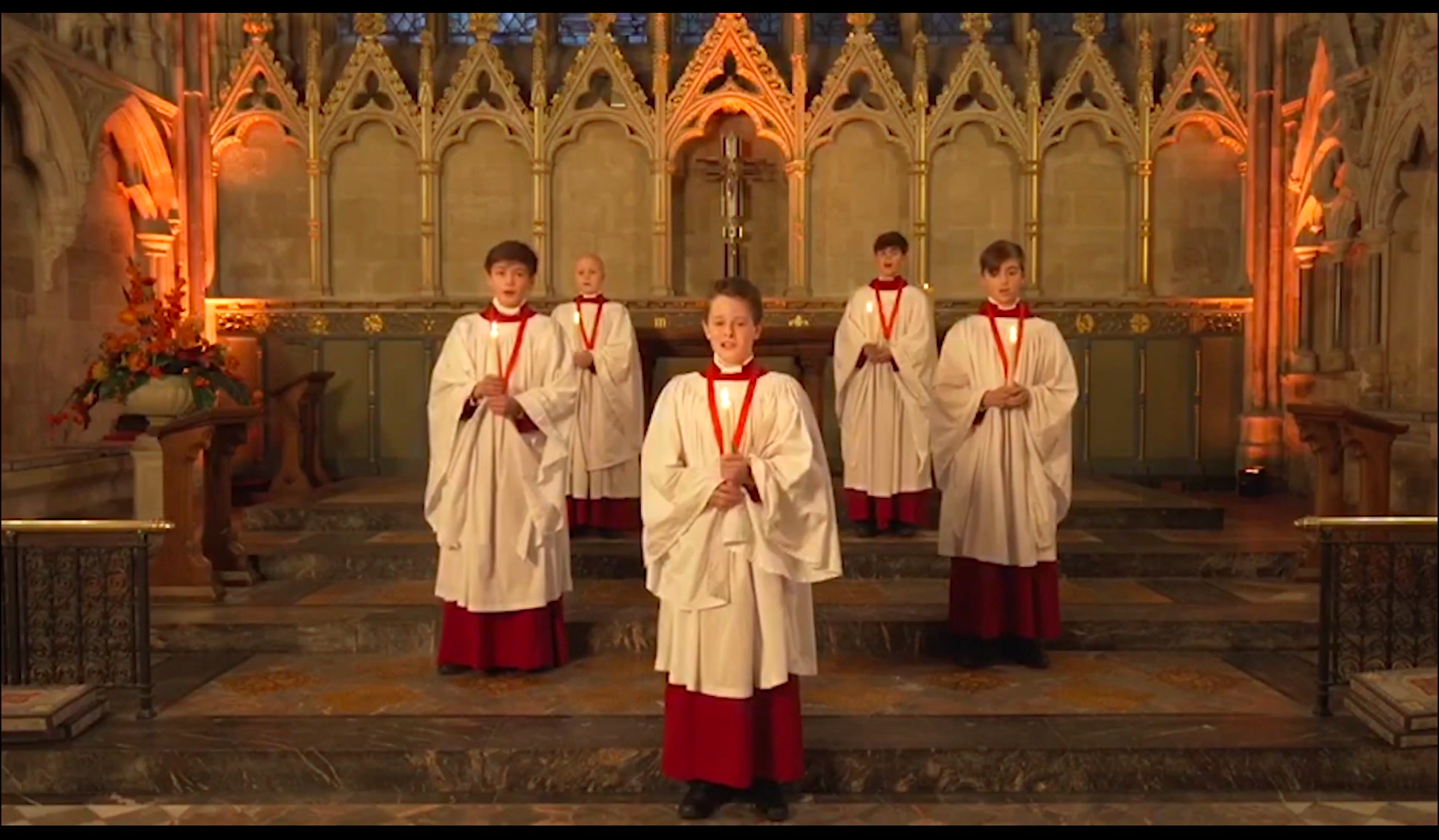 Starts here from 1st December!DailyHOPE 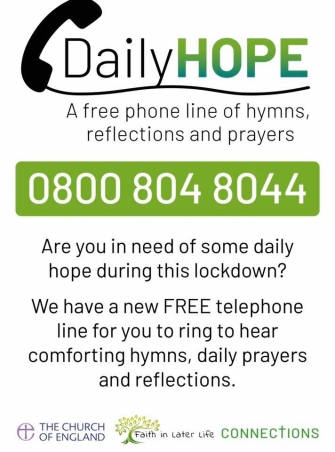 The Church of England has launched a free telephone worship and prayer service for those who do not have internet accessThe free phone line – which is available 24 hours a day on 0800 804 8044 – has been set up particularly with those unable to join online church services in mind.  The service offers hymns, prayers, and reflections 24 hours a day while church buildings are closed because of the coronavirus.Sunday 13 December 2020Chawleigh 		10:30 am Zoom Family Morning PrayerChulmleigh  		Zoom Sunday Worship @ 10:30Meshaw 		10:00 am Carol Service 
Contact Angus Cottey 01769 550154Thelbridge 		11:15 am Carol ServiceWitheridge 		09:30 am Morning Prayer
Contact Adrian Wells 01884 861383West Worlington 	6:30 pm BCP Holy Communion 
Contact Charles Mills 01884 860651Sunday 20 December 2020Chawleigh		11:00 am Nativity Walk
Contact Janet May 01769 580791Chulmleigh 		09:00 am BCP Holy Communion
Contact Sue Croft 01769 581612Chulmleigh  		Zoom Sunday Worship @ 10:30Chulmleigh  		Zoom Carols @ 6 pmEggesford		6:00 pm Carols
Contact Michael Downward 01837 83307Witheridge 		09:30 am Holy Communion
Contact Adrian Wells 01884 861383West Worlington 	11:15 am Carol Service 
Contact Charles Mills 01884 860651Christmas Eve - Thursday 24 December 2020Meshaw 		7:30 pm Holy Communion 
Contact Angus Cottey 01769 550154Wembworthy	8:30 pm Family Communion
Contact Chris Rogers 0333 006 4252Witheridge 		11:30 pm Holy Communion
Contact Adrian Wells 01884 861383East Worlington 	9:00 pm Holy Communion 
Contact Ray Bassingthwaighte 01884 860568West Worlington 	6:00 pm Holy Communion 
Contact Charles Mills 01884 860651Christmas Day - Friday 25 December 2020Chawleigh		10:30 am Christmas Family Communion
Contact Janet May 01769 580791Chulmleigh  		Zoom Worship @ 10:30Eggesford		10:00 am Holy Communion 
Contact Michael Downward 01837 83307Sunday 27 December 2020Chulmleigh 		Zoom Sunday Worship @ 10:30West Worlington 	11:15 am BCP Morning Prayer 
Contact Charles Mills 01884 860651Online Church ServicesWe are continuing to worship here in the Little Dart Mission Community using a range of resources including Zoom and facebook.Chawleigh Family Morning Prayer at 10:30 amService of Family Morning Prayer using Zoom.  The service lasts for about an hour and gives time for people to meet.Zoom Meeting link and detailshttps://us02web.zoom.us/j/3504493088?pwd=MzUvS05CQjVhUTRVa05EVmoybWpqQT09Dial in by phone	0203 051 2874 United KingdomMeeting ID: 	350 449 3088Password: 		123456Chulmleigh  Sunday Worship @ 10:30
The meeting opens at 10:00 to give people time to meet up before the service and typically runs until noon.As we continue on our journey together we will be looking at the whole story of The Bible with teaching series and themed services.Zoom Meeting link and detailshttps://us02web.zoom.us/j/87830995468?pwd=R3FiNzJKLzVGR3k3OXRpR01iVEVYZz09Dial in by phone	0203 481 5237 United KingdomMeeting ID: 	878 3099 5468Password: 		123456